Varkauden ruokapalvelu / päivähoito, esikoulu, koulu, kouluterveydenhuolto 		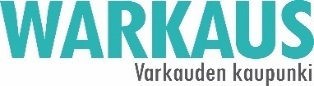  ILMOITUS ERITYISRUOKAVALIOSTA                Oppilaan / lapsen nimi _______________________________________ Syntymäaika __________________ Hoitopaikka / Koulu _________________________________________________ Luokka/ryhmä    ________Huoltaja _______________________________________ Puhelin hoito-/ kouluaikana _________________ Keskustele oireen vaikeusasteesta terveydenhoitajan kanssa. On hyvä huomioida, että nykyinen suuntaus ruoka-allergian hoidossa ei ole pelkästään välttämistä vaan myös sietokyvyn kehittämistä. Mikäli oireet ovat lieviä, ei välttämisruokavaliota tarvita. Mikäli lapsella on vakava ruoka-allergia (lapsi on ollut sairaalahoidossa allergian suhteen), tulee hänen olla erityisseurannassa.  ERITYISRUOKAVALIO TERVEYDELLISISTÄ SYISTÄ Ruoka-aineyliherkkyys tai – allergia    Merkittäviä tai hengenvaarallisia		Oireen vaikeusasteoireita aiheuttava ruoka-aine  ___________________________________                  	__________________________________    ___________________________________		_____________________________________________________________________		_____________________________________________________________________		__________________________________     Vähälaktoosinen ruokavalio, mutta tarvitsee ruokajuomaksi laktoosittoman maitojuoman   Täysin laktoositon ruokavalio   Keliakia   Diabetes, tarvitsee välipalanEETTISET / USKONNOLLISET SYYT  Ei sianlihaa      		 Ei veri- tai maksaruokia    Kasvisruokavalio (sisältää maitotaloustuotteita ja kananmunaa)   Kala sopii    		 Broileri sopii  Muu, mikä ___________________________________________________________________________ Päiväys ________ / _______ 20____ Huoltajan allekirjoitus   ______________________________________  Terveydenhoitajan / lääkärin allekirjoitus ______________________________________________________Puh: ______________________